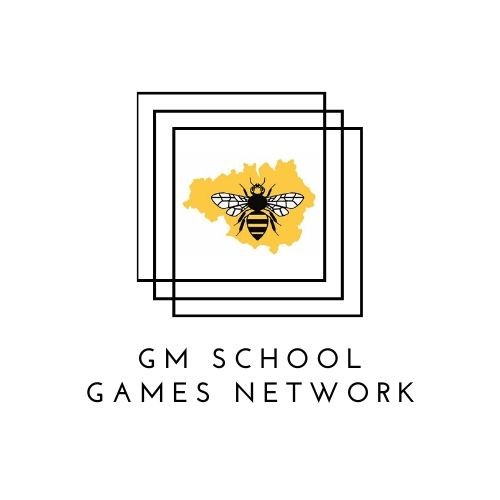 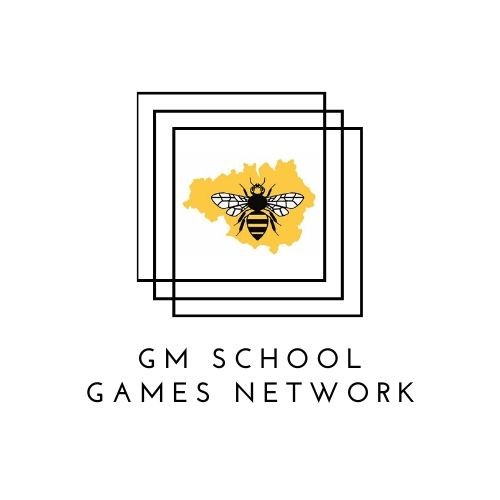 Personal Challenge PassportEvery challenge will last for 30 seconds. You have 5 attempts to improve your score. Use the spare boxes at the bottom to create your own challenges. Some of the challenges might have to be adapted for different age groups and for children with disabilities. Use @BurySchoolGames #GMSchoolGames #KeepGMmoving to tweet your attempts with consent from parents/guardians. Physical activity is a fantastic way of keeping our body and minds healthy during this difficult and confusing time.ChallengeNameExplanation Attempt 1ScoreAttempt 2ScoreAttempt 3ScoreAttempt 4ScoreAttempt 5ScoreMy Best Score*Example* Sit Ups Challenge How many sit ups can you complete in 30 seconds. Make sure your hands are across your chest. You can tuck your feet under an object to help.101314121717Sit-Down Stand-Up ChallengeUse a chair to sit down and stand up as many times as you can in 30 seconds. Sitting down and standing up counts as one point. This is a squat technique. Star Jumps ChallengeComplete a full star jump to achieve 1 point. Throw and Catch Challenge How many times can you throw and catch a small ball using your weaker hand only. You must stop when 30 seconds is up.Kick Up ChallengeHow many Kick Ups can you complete using any feet in the 30 second time limit. Shuttle Run Challenge Set up a sprinting line that is 10 of your largest steps apart. Use this line to sprint up and down as many times as you can in 30 seconds. Running to the end of the line and back counts as 1 point. Target Challenge Use a small ball and bucket. Place the bucket 5 large steps away from your throwing zone. In a 30 second time limit try and get the ball into the bucket as many times as you can. You can use more than one ball if you have them available to you.  Coin Flip Challenge This is a difficult one. Use a 2 pence piece and place it at the edge of a table half on and half off. Use one finger to flip the coin into the air and try and catch it with the opposite hand. Header Challenge Use a football to complete as many headers as you can in 30 seconds.Sit Ups Challenge How many sit ups can you complete in 30 seconds. Make sure your hands are across your chest. You can tuck your feet under an object to help.Skipping Rope ChallengeHow many times can you skip in 30 seconds. One full rotation of the rope counts as 1 point.Speed Bounce Challenge Make a line on the floor. In a bunny hop technique bounce from one side of the line to the other as many times as you can in 30 seconds. Your feet must stay together, jumping and landing on two feet. CREATE YOUR OWN CHALLENGES AND SET YOUR OWN TIMES LIMITS. CREATE YOUR OWN CHALLENGES AND SET YOUR OWN TIMES LIMITS. CREATE YOUR OWN CHALLENGES AND SET YOUR OWN TIMES LIMITS. CREATE YOUR OWN CHALLENGES AND SET YOUR OWN TIMES LIMITS. CREATE YOUR OWN CHALLENGES AND SET YOUR OWN TIMES LIMITS. CREATE YOUR OWN CHALLENGES AND SET YOUR OWN TIMES LIMITS. CREATE YOUR OWN CHALLENGES AND SET YOUR OWN TIMES LIMITS. CREATE YOUR OWN CHALLENGES AND SET YOUR OWN TIMES LIMITS. 